Publicado en Madrid el 03/11/2017 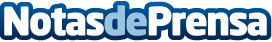 Mañana a las 08:00 am CET comienza la final de League of Legends World Championship 2017SKT se enfrenta a Samsung Galaxy mañana a las 08:00 AM hora española. La final se podrá seguir en nuestro país de forma online o presencial. Los aficionados podrán acudir a cines, bares y restaurantes para vivir el evento
Datos de contacto:Francisco Diaz637730114Nota de prensa publicada en: https://www.notasdeprensa.es/manana-a-las-0800-am-cet-comienza-la-final-de Categorias: Juegos Entretenimiento Software Otros deportes http://www.notasdeprensa.es